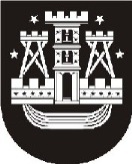 KLAIPĖDOS MIESTO SAVIVALDYBĖS TARYBASPRENDIMASDĖL KLAIPĖDOS MIESTO SAVIVALDYBĖS TARYBOS 2011 M. GEGUŽĖS 27 D. SPRENDIMO NR. T2-173 „DĖL KLAIPĖDOS MIESTO SAVIVALDYBĖS TARYBOS KOLEGIJOS SUDARYMO“ PAKEITIMO 2012-12-20 Nr. T2-339KlaipėdaVadovaudamasi Lietuvos Respublikos vietos savivaldos įstatymo (Žin., 1994, Nr. 55-1049; 2008, Nr. 113-4290) 18 straipsnio 1 dalimi, Klaipėdos miesto savivaldybės taryba 
nusprendžia:1. Pakeisti Klaipėdos miesto savivaldybės tarybos 2011 m. gegužės 27 d. sprendimu 
Nr. T2-173 „Dėl Klaipėdos miesto savivaldybės tarybos kolegijos sudarymo“ (pakeistas Klaipėdos miesto savivaldybės tarybos 2011 m. spalio 27 d. sprendimu Nr. T2-319 „Dėl Klaipėdos miesto savivaldybės tarybos 2011 m. gegužės 27 d. sprendimo Nr. T2-173 „Dėl Klaipėdos miesto savivaldybės tarybos kolegijos sudarymo“ pakeitimo“) patvirtintos Klaipėdos miesto savivaldybės tarybos kolegijos sudėtį – išbraukti iš minėtu sprendimu sudarytos kolegijos Iriną Rozovą ir įrašyti Juliją Pliutienę, Klaipėdos miesto savivaldybės tarybos narę.2. Skelbti apie šį sprendimą vietinėje spaudoje ir visą sprendimo tekstą – Klaipėdos miesto savivaldybės interneto tinklalapyje.Savivaldybės merasVytautas Grubliauskas